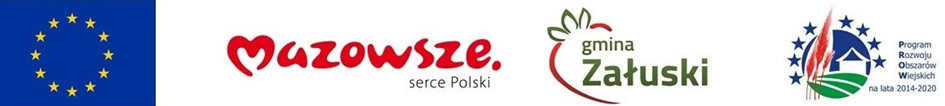 Załuski,dnia09.06.2021r.Zaproszenie do złożenia ofertyNr postępowania 271.1.13.2021Zamawiający, Gmina Załuski, Załuski 67, 09-142 Załuski zaprasza do złożenia oferty cenowej na pełnienie funkcji inspektora nadzoru inwestorskiego nad realizacją zadania pn.: „Poprawa gospodarki wodno – ściekowej na terenie Gminy Załuski poprzez budowę przydomowych oczyszczalni ścieków”. Projekt jest współfinansowany ze środków Unii Europejskiej w ramach Europejskiego Funduszu Rolnego na Rzecz Rozwoju Obszarów Wiejskich w ramach Programu Rozwoju Obszarów Wiejskich na lata 2014 – 2020.Nadzorowi podlegać będzie budowa 90 przydomowych oczyszczalni ścieków.Termin realizacji zamówienia: do 31.12.2021 r. od dnia podpisania umowy.Miejsce i sposób uzyskania informacji dotyczących:- warunków udziału w postępowaniu:  tel. 23 66 19 013 wew. 124- przedmiotu zamówienia: 23 66 19 013 wew. 124      4. Warunki udziału w postępowaniu:- Kserokopie dokumentów/decyzji stwierdzających przygotowanie zawodowe dla każdej branży (budowlana, sanitarna, elektryczna), potwierdzające posiadanie uprawnień budowlanych do kierowania robotami budowlanymi w żądanych specjalnościach lub odpowiadające im ważne uprawienia budowlane, które zostały wydane na podstawie wcześniej obowiązujących przepisów, bądź odpowiednie kwalifikacje zawodowe uznane na zasadach określonych w przepisach odrębnych.	- Wykonawca wykaże, że wykonał w ciągu ostatnich 5 lat dwie usługi polegające na nadzorze  nad budową min. 30 oczyszczalni ścieków każda. Dla potwierdzenie spełnienia warunku Wykonawca dołączy stosowne referencje/poświadczenia/stosowne dokumenty.       5.   Kryteria wyboru oferty: najniższa cena.      6. Termin związania ofertą: 30 dni.      7. Ofertę zawierającą podpisany i uzupełniony Formularz ofertowy wraz z dokumentami            potwierdzającymi spełnienie wymagań prosimy przesłać e-mailem na adres:             zamowienia@zaluski.pl do dnia 14.06.2021 r. do godz. 10.00.        8. Z Wykonawcą, który przedstawi najkorzystniejszą ofertę pod względem cenowym                  zostanie podpisana umowa zgodnie z treścią zał. Nr 3 do zaproszenia.         9. Zamawiający może w każdym czasie unieważnić postępowanie bez podawania przyczyn.10. Zamawiający może przed terminem składania ofert zmienić treść zapytania bez podawania przyczyn.Wójt Gminy Załuski- Kamil Koprowski 